2021年8月16日至2021年8月31日沈阳市新增可办证商品房楼盘明细2021年8月16日至2021年8月31日沈阳市新增可办证商品房楼盘明细2021年8月16日至2021年8月31日沈阳市新增可办证商品房楼盘明细开发企业项目名称房屋地址沈阳荣盛中天房地产开发有限公司居住、商业浑南区浑南中路49-37号沈阳新洲和田房地产开发有限公司居住、商业浑南区临波路18-11号沈阳华润置地紫云府房地产有限公司北塔钢材市场地块项目皇姑区鸭绿江东街7-1号沈阳和泓嘉瑞房地产开发有限公司商业和平区长白二街168-1号沈阳星港地产投资有限公司居住浑南区沈中大街7-3号浑南区沈中大街7-14号辽宁同泰博海投资有限公司橡树园三期苏家屯区白清寨路490-31号苏家屯区白清寨路490-33号苏家屯区白清寨路490-35号沈阳五洲国际工业博览城置业有限公司沈阳五洲工业品博览交易中心2.1期于洪区红兴路22-10号于洪区红兴路20-12号于洪区红兴路20-13号沈阳中港地产有限公司沈阳机械装备博览中心2.1期于洪区洪润路64-2号于洪区洪润路64-3号于洪区沈胡路63号于洪区洪润路64-1号于洪区沈胡路63-1号于洪区沈胡路63-2号于洪区洪润路64号沈阳幸福基业房地产开发有限公司沈阳孔雀城剑桥郡4.2.2期苏家屯区花梨路38-27号苏家屯区花梨路38-26号苏家屯区花梨路38-32号苏家屯区花梨路38-28号苏家屯区花梨路38-25号苏家屯区花梨路38-31号苏家屯区花梨路38-29号苏家屯区花梨路38-24号中海地产（沈阳）有限公司居住、商业和平区长白南路385-11号和平区长白南路385-18号和平区长白南路385-19号和平区长白南路199-21号和平区长白南路199-19号和平区长白南路199-18号和平区长白南路199-17号和平区长白南路199-16号和平区长白南路199-15号和平区长白南路385-19号沈阳中海海嘉房地产开发有限公司居住浑南区全运一东路2-61号浑南区全运一东路2-60号浑南区全运一东路2-53号浑南区全运一东路2-67号浑南区全运一东路2-75号浑南区全运一东路2-73号浑南区全运一东路2-68号浑南区全运一东路2-95号浑南区全运一东路2-96号浑南区全运一东路2-91号浑南区全运一东路2-93号浑南区全运一东路2-52号浑南区全运一东路2-50号浑南区全运一东路2-92号浑南区全运一东路2-86号浑南区全运一东路2-85号浑南区全运一东路2-83号浑南区全运一东路2-87号浑南区全运一东路2-90号浑南区全运一东路2-89号浑南区全运一东路2-88号浑南区全运一东路2-78号浑南区全运一东路2-77号浑南区全运一东路2-76号浑南区全运一东路2-79号浑南区全运一东路2-82号浑南区全运一东路2-81号浑南区全运一东路2-80号浑南区全运一东路2-59号可办证商品房楼盘查询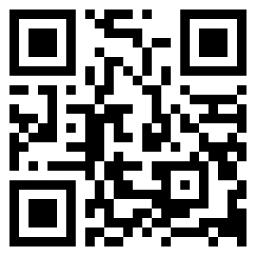 